Hansung University 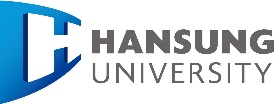 International Application for Partner Exchange Personal Information Personal Information Personal Information Personal Information Personal Information Personal Information Personal Information Last Name First NameFirst NameFirst NameFirst NameMiddle NameMiddle NameMailing AddressCity/TownCity/TownProvince/StateCountryCountryCountryPostal CodePostal CodeMobile Phone numberCountry of Citizenship First Language Spoken First Language Spoken First Language Spoken First Language Spoken First Language Spoken Passport Number Date of Birth (mm/dd/yy)Gender Gender Gender E-mail AddressE-mail AddressE-mail AddressEmergency Contact Name RelationshipRelationshipRelationshipPhone Number Phone Number Phone Number Academic BackgroundAcademic BackgroundAcademic BackgroundAcademic BackgroundAcademic BackgroundAcademic BackgroundAcademic BackgroundName : Home Institution Major Major Major Major Year of Entry Experience on Language and Culture Experience on Language and Culture Experience on Language and Culture Experience on Language and Culture Experience on Language and Culture Experience on Language and Culture Experience on Language and Culture Have you studied Korean Language ?Have you studied Korean Language ?Have you studied Korean Language ?Current Level of Korean Current Level of Korean Current Level of Korean Current Level of Korean No (     ) / Yes (    ) : TOPIK Level (     )No (     ) / Yes (    ) : TOPIK Level (     )No (     ) / Yes (    ) : TOPIK Level (     )Beginner □ Intermediate □ Upper Intermediate □ Advanced □ Beginner □ Intermediate □ Upper Intermediate □ Advanced □ Beginner □ Intermediate □ Upper Intermediate □ Advanced □ Beginner □ Intermediate □ Upper Intermediate □ Advanced □ Have you been to Korea? No (   ), Yes (   ) If so, Please state year and duration,Have you been to Korea? No (   ), Yes (   ) If so, Please state year and duration,Have you been to Korea? No (   ), Yes (   ) If so, Please state year and duration,Have you been to Korea? No (   ), Yes (   ) If so, Please state year and duration,Have you been to Korea? No (   ), Yes (   ) If so, Please state year and duration,Have you been to Korea? No (   ), Yes (   ) If so, Please state year and duration,Have you been to Korea? No (   ), Yes (   ) If so, Please state year and duration,Housing RequirementHousing RequirementHousing RequirementHousing RequirementHousing RequirementHousing RequirementHousing RequirementI have a specific roommate Preference from my home university.   No □ Yes □   Name ______________I have a specific roommate Preference from my home university.   No □ Yes □   Name ______________I have a specific roommate Preference from my home university.   No □ Yes □   Name ______________I have a specific roommate Preference from my home university.   No □ Yes □   Name ______________I have a specific roommate Preference from my home university.   No □ Yes □   Name ______________I have a specific roommate Preference from my home university.   No □ Yes □   Name ______________I have a specific roommate Preference from my home university.   No □ Yes □   Name ______________Do you have a chronic medical condition?    No □ Yes □ ______________ Do you have a chronic medical condition?    No □ Yes □ ______________ Do you have a chronic medical condition?    No □ Yes □ ______________ Do you have a chronic medical condition?    No □ Yes □ ______________ Do you have a chronic medical condition?    No □ Yes □ ______________ Do you have a chronic medical condition?    No □ Yes □ ______________ Do you have a chronic medical condition?    No □ Yes □ ______________ Do you have a dietary restriction?      No □ Yes □ _____________ Do you have a dietary restriction?      No □ Yes □ _____________ Do you have a dietary restriction?      No □ Yes □ _____________ Do you have a dietary restriction?      No □ Yes □ _____________ Do you have a dietary restriction?      No □ Yes □ _____________ Do you have a dietary restriction?      No □ Yes □ _____________ Do you have a dietary restriction?      No □ Yes □ _____________ Have you been convicted of crime?     No □ Yes □ _____________Have you been convicted of crime?     No □ Yes □ _____________Have you been convicted of crime?     No □ Yes □ _____________Have you been convicted of crime?     No □ Yes □ _____________Have you been convicted of crime?     No □ Yes □ _____________Have you been convicted of crime?     No □ Yes □ _____________Have you been convicted of crime?     No □ Yes □ _____________Documents Required for Admission letter (Scanned Copy)Documents Required for Admission letter (Scanned Copy)Documents Required for Admission letter (Scanned Copy)Documents Required for Admission letter (Scanned Copy)Documents Required for Admission letter (Scanned Copy)Documents Required for Admission letter (Scanned Copy)Documents Required for Admission letter (Scanned Copy)□ Official Transcript of Home University   □ Passport Information Page   □ Color Photo (head shot) □ Official Transcript of Home University   □ Passport Information Page   □ Color Photo (head shot) □ Official Transcript of Home University   □ Passport Information Page   □ Color Photo (head shot) □ Official Transcript of Home University   □ Passport Information Page   □ Color Photo (head shot) □ Official Transcript of Home University   □ Passport Information Page   □ Color Photo (head shot) □ Official Transcript of Home University   □ Passport Information Page   □ Color Photo (head shot) □ Official Transcript of Home University   □ Passport Information Page   □ Color Photo (head shot) DeclarationDeclarationDeclarationDeclarationDeclarationDeclarationDeclarationI agree if admitted to abide by the rules and regulations of Hansung University. I am aware of the housing policy restricting drug, alcohol and smoking. I certify that the information I have provided is true. I allow my photos and video during the program to be used for HISS promotional materials both on-line and off-line.  Applicants Signature ___________________________ Date ____________________I agree if admitted to abide by the rules and regulations of Hansung University. I am aware of the housing policy restricting drug, alcohol and smoking. I certify that the information I have provided is true. I allow my photos and video during the program to be used for HISS promotional materials both on-line and off-line.  Applicants Signature ___________________________ Date ____________________I agree if admitted to abide by the rules and regulations of Hansung University. I am aware of the housing policy restricting drug, alcohol and smoking. I certify that the information I have provided is true. I allow my photos and video during the program to be used for HISS promotional materials both on-line and off-line.  Applicants Signature ___________________________ Date ____________________I agree if admitted to abide by the rules and regulations of Hansung University. I am aware of the housing policy restricting drug, alcohol and smoking. I certify that the information I have provided is true. I allow my photos and video during the program to be used for HISS promotional materials both on-line and off-line.  Applicants Signature ___________________________ Date ____________________I agree if admitted to abide by the rules and regulations of Hansung University. I am aware of the housing policy restricting drug, alcohol and smoking. I certify that the information I have provided is true. I allow my photos and video during the program to be used for HISS promotional materials both on-line and off-line.  Applicants Signature ___________________________ Date ____________________I agree if admitted to abide by the rules and regulations of Hansung University. I am aware of the housing policy restricting drug, alcohol and smoking. I certify that the information I have provided is true. I allow my photos and video during the program to be used for HISS promotional materials both on-line and off-line.  Applicants Signature ___________________________ Date ____________________I agree if admitted to abide by the rules and regulations of Hansung University. I am aware of the housing policy restricting drug, alcohol and smoking. I certify that the information I have provided is true. I allow my photos and video during the program to be used for HISS promotional materials both on-line and off-line.  Applicants Signature ___________________________ Date ____________________Office of International Affairs, Hansung University116 Samseongyoro 16gil, Seongbuk-gu, Seoul 02876 Korea Tel : 82 2 760 5591  E-mail : ihkim@hansung.ac.krOffice of International Affairs, Hansung University116 Samseongyoro 16gil, Seongbuk-gu, Seoul 02876 Korea Tel : 82 2 760 5591  E-mail : ihkim@hansung.ac.krOffice of International Affairs, Hansung University116 Samseongyoro 16gil, Seongbuk-gu, Seoul 02876 Korea Tel : 82 2 760 5591  E-mail : ihkim@hansung.ac.krOffice of International Affairs, Hansung University116 Samseongyoro 16gil, Seongbuk-gu, Seoul 02876 Korea Tel : 82 2 760 5591  E-mail : ihkim@hansung.ac.krOffice of International Affairs, Hansung University116 Samseongyoro 16gil, Seongbuk-gu, Seoul 02876 Korea Tel : 82 2 760 5591  E-mail : ihkim@hansung.ac.krOffice of International Affairs, Hansung University116 Samseongyoro 16gil, Seongbuk-gu, Seoul 02876 Korea Tel : 82 2 760 5591  E-mail : ihkim@hansung.ac.krOffice of International Affairs, Hansung University116 Samseongyoro 16gil, Seongbuk-gu, Seoul 02876 Korea Tel : 82 2 760 5591  E-mail : ihkim@hansung.ac.kr